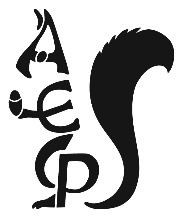 Knowledge OrganiserYear 1 – PEMovement & AgilityContinue to develop fundamental movement skills – walking, running, jumping, hopping, leaping & skippingContinue to travel with greater confidenceNegotiate space safely and creativelyContinue to develop fine and gross motor skillsContinue to improve their agility, balance, coordination, speed and fitnessBall Skills and related ball gamesLearn to throw an object (eg beanbag, ball) underarm and overarm into a space and to a partnerLearn how to bounce a ball to themselves and make a bounce pass to a partnerLearn to dribble & kick a ball with their feetLearn to stop a ball with their feetExperience hitting a ball with a variety of batsBegin to play small sided games, learning to follow simple rulesBegin to understand the need to move into a space in a game situationBegin to understand the importance of decision making when playing gamesGymnasticsBecome more confident at performing the 9 foundations shapes – tuck,, pike, straddle, star, straight, front straddle, dish, arch & puckBecome more confident at performing the 5 foundation jumps – 1 foot to same foot (hop), 1 foot to other foot (leap), 1 foot to 2 feet, 2 feet to 1 foot, 2 feet to 2 feetBecome more confident at traveling in a variety of ways – crocodile, camel, crab, scorpion, fox, bunny hops, frog hopsPerform basic rolls with greater confidence – log roll, egg roll, forward roll, backwardContinue to develop agility, flexibility, control, strength & balance Can perform a balance using hands, feet or seatCan create different shapes when balancing eg thin, wide, twisted, curledBegins to copy and learn how to stretch and warm up the body before exercisingLearns how to copy short movements to combine simple balances eg balance-travel-balanceDance Learns to perform basic dance actions eg travel & change direction, turn, jump, gesture, balance/stillness, change of size & shapeLearn how to copy a short motif (ie a phrase, movement or gesture that is repeated)Learn how to link 2 or more action togetherBegin to respond to music and understand different rhythms/beatsAthleticsLearn to throw objects underarm & overarm in a straight lineContinue to develop jumping skills – side to side, both feet together, one foot to the other footContinue to develop running skills and begin to demonstrate different running speedsBe able to sprint for 60mBe able to run for 100mAll ActivitiesLearn to work independently and with othersDevelop good levels of physical fitnessBegin to develop a sense of fair play & cooperationFollow simple rules and understand safety aspects of PEBegin to understand the importance for good health of physical education and healthy dietBegin to make decisions Be aware of what they need to do to improveEngage in both competitive activities (against self and others) and cooperative activitiesKey WordsMovement and AgilityAgility, Balance, Coordination, SpeedWalking, running, jumping, hopping, leaping, skipping & side steppingNegotiate spaceBalls skillsUnderarm, overarmBounce pass, chest pass, shoulder pass, overhead passDribble, kickAttack, defend, interceptGymnasticsTuck, pike, straddle, star, straight, front straddle, dish, arch, puckLog roll, egg roll, forward roll, backward rollFlexibility, control, strengthThin, wide, twisted, curledDanceTravel, change direction, turn, jump, gesture, balance/stillness, change of size & shapeRhythm, beatsAthleticsUnderarm throw, overarm throwHop, skip, jumpJog, sprint